VÝZVA NA PREDLOŽENIE PONUKY  v rámci zadávania zákazky s nízkou hodnotou podľa § 117 zákona č.343/2015 Z.z. o verejnom obstarávaní a o zmene a doplnení niektorých zákonov v znení neskorších predpisov1. Identifikácia verejného obstarávateľa.Názov:			Mestská časť Bratislava - LamačAdresa:			Malokarpatské námestie 9, 841 03 Bratislava 47Webové sídlo:		www.lamac.skIČO:			00603414Kontaktná osoba:	 Mgr. Michaela Kövári MrázováEmail:			kovari-mrazova@lamac.sk Tel. číslo:		 +421 917 803 066	2. Názov predmetu zákazky.Dodanie 1 ks úžitkového motorového vozidla s izotermickou úpravou na rozvoz stravy 3. Predpokladaná hodnota zákazky v EUR bez DPH.14 248,- bez DPH 4. Opis predmetu zákazky5. Špecifikácia požiadavky.opis predmetu zákazky:Dodanie úžitkového motorového vozidla s izotermickými vlastnosťami v zmysle platnej legislatívy (Vyhláška č. 464/2009 Ministerstva dopravy, pôšt a telekomunikácií SR) a hygienických noriem - izotermická izolácia s ATP certifikátom + 2. skúška v technickej skúšobni v cene úprav pre účely poskytovania sociálnych služieb MČ BA – Lamač ako doplnok poskytovania opatrovateľskej služby na rozvoz stravy pre cieľovú skupinu obyvateľov, ktorí sú odkázaní na pomoc inej fyzickej osoby, pomoc pri úkonoch sebaobsluhy, starostlivosti o svoju domácnosť a pri základných sociálnych aktivitách a obyvateľov s dlhodobo nepriaznivým zdravotným stavom odkázané na spoločné stravovanie.rozsah  zákazky  –1 ks úžitkového motorového vozidla s prestavbou - izotermickými vlastnosťami a technickými požiadavkami v zmysle písm. c)technické požiadavky:  Motor:	benzínPrevodovka: manuálna min. 5 stupňováVýkon motora: min. 60 kWObjem nádrže: 50lElektricky ovládateľné predné oknáPosilovač riadeniaAirbagyCentrálne zamykanie s oddeleným zamykaním batožinového priestoruFarba: bielaEmisná norma: EURO 6Prestavba vozidla: lokálna izotermická izolácia ATP certifikát + 2. skúška v technickej skúšobni zahrnutá v cene vozidla.Výbava rádiom  vrátane reproduktorovZákladné technické vybavenie vozidla, ktoré spĺňa normy na prevádzkovanie na verejných komunikáciách.Vozidlo musí spĺňať požiadavky platnej legislatívy súvisiacej s rozvozom hotovej stravy.Ak niektorý z použitých parametrov alebo rozpätie parametrov identifikuje konkrétny typ výrobku alebo výrobok konkrétneho výrobcu, verejný obstarávateľ umožňuje nahradiť takýto výrobok ekvivalentným výrobkom rovnakej alebo vyššej kvality. Pri výrobkoch, príslušenstvách konkrétnej značky, môže uchádzač predložiť ekvivalenty inej značky v rovnakej alebo vyššej kvalite.požadovaná lehota dodania tovaru3 mesiace od podpísania kúpnej zmluvymiesto  dodania tovaruMiestny úrad mestskej časti Bratislava – Lamač, Malokarpatské námestie 9, 841 03  Bratislava záruky žiadané zadávateľom súvisiace s plnením zmluvyZáručná doba min. 24 mesiacov5. Podmienky účasti1. Predloženie dokladu týkajúceho sa osobného postavenia podľa § 32 ods. 1, písm. e) zákona č. 343/2015 Z.z. o verejnom obstarávaní a o zmene a doplnení niektorých zákonov v znení neskorších predpisov – doklad preukazujúci oprávnenie poskytovať predmet zákazky – naskenovaná kópia alebo odkaz na webový register – obchodný alebo živnostenský register alebo obdobnú evidenciu podľa miesta sídla alebo podnikania uchádzača. 6. Cena.Cena za poskytnuté služby musí obsahovať všetky náklady uchádzača a bude vyjadrená v EUR. Uchádzač uvedie cenu bez DPH, cenu s DPH. Ak uchádzač nie je platcom DPH upozorní na to vo svojej ponuke.7. Podmienky financovania.Predmet zákazky sa bude financovať z rozpočtu mestskej časti Bratislava – Lamač a poskytnutej dotácie na podporu rozvoja sociálnych služieb v zmysle vyhlášky č. 22/2011 Z.z. v znení vyhlášky č. 462/2012 Z.z.  vyhlásenej Ministerstvom práce, sociálnych vecí  a rodiny SR. Dodávateľovi sa neposkytuje preddavok. formou bezhotovostného platobného styku v lehote splatnosti faktúry 30 kalendárnych dní odo dňa jej doručenia. Faktúra bude vystavená po protokolárnom prevzatí diela. 8. Kritérium na vyhodnotenie ponúk.Kritériom na vyhodnotenie ponúk je najnižšia cena v EUR s DPH.9. Lehota a spôsob predkladania ponúk.Lehota predkladania ponúk je špecifikovaná v systéme JOSEPHINE.Predkladanie ponúk: prostredníctvom systému JOSEPHINE. 10. Obsah ponukyPonuka musí byť vyhotovená v elektronickej podobe a musí obsahovať nasledovné doklady a dokumenty:Kópiu dokladu o oprávnení dodávať tovar v súlade s ust. § 32 ods. 2 písm. e) Zákona o verejnom obstarávaní (výpis z obchodného registra alebo živnostenský list; ak má uchádzač sídlo mimo Slovenskú republiku, predkladá výpis z obdobného úradného registra s overeným prekladom; ak je uchádzačom občianske združenie alebo nadácia predkladá potvrdenie Ministerstva vnútra SR o vedení v príslušnom registri). Podmienku môže preukázať uchádzač aj  predložením platného potvrdenia o jeho zapísaní do zoznamu hospodárskych subjektov podľa ust. § 152 ods. 1 Zákona, resp. predložením čestného vyhlásenia o jeho zapísaní do zoznamu hospodárskych subjektov. Fotokópiu dokladu je potrebné naskenovať a vložiť do systému JOSEPHINE. zadanie ceny v systéme JOSEPHINE vypočítaného v súlade s bodom 6 Výzvy a ďalšími informáciami uvedenými vo Výzve. Vyplnený návrh na plnenie kritérií podľa prílohy č. 1 tejto výzvy – podpísať, nascanovať a vložiť do systému JosephineVyplnené  a podpísané vyhlásenie uchádzača podľa prílohy č. 2 tejto výzvy – podpísať, nascanovať a vložiť do systému Josephine Návrh kúpnej zmluvy obsahujúci minimálne náležitosti uvedené v prílohe č. 3 výzvy ( vyplniť s cenou, podpísať, nascanovať a vložiť do systému Josephnie)11. Jazyk, v ktorom možno predložiť ponuky.Slovenský jazyk.13. Minimálna lehota, počas ktorej sú ponuky uchádzačov viazané.90 dní odo dňa uplynutia lehoty na predkladanie ponúk.14. Prílohy.Príloha č. 1 – Návrh na plnenie kritériíPríloha č. 2 – Vyhlásenie uchádzačaPríloha č. 3 – Kúpna zmluva V Bratislave, dňa 10.8.2016Meno, priezvisko a podpis osoby spracovateľa výzvy: Mgr. Silvia GrünzweigováMeno, priezvisko a podpis starostu: Ing. Peter ŠramkoMestská časť Bratislava - LamačMalokarpatské námestie 9, 841 03 Bratislava 47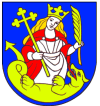 Príloha č. 1 – Návrh na plnenie kritériaV .............................................., dňa .................................................................................................................................................................Podpis a pečiatka uchádzača, resp. zodpovednej osobyMestská časť Bratislava - LamačMalokarpatské námestie 9, 841 03 Bratislava 47Príloha č. 2 – Vyhlásenie uchádzačaVyhlásenie uchádzačaUchádzač (obchodné meno a sídlo/miesto podnikania uchádzača) .............................................................................................................................................................................................................................týmto vyhlasuje, že:je dôkladne oboznámený a súhlasí s podmienkami obstarávania „úžitkového motorového vozidla s izotermickou úpravou na rozvoz stravy“, ktoré sú určené vo výzve na predkladanie ponúk, jeho prílohách a v iných dokumentoch poskytnutých obstarávateľom v lehote predkladania ponúk;všetky vyhlásenia, potvrdenia, doklady, dokumenty a údaje uvedené v ponuke sú pravdivé a úplné;jeho zakladateľom, členom alebo spoločníkom nie je politická strana alebo politické hnutie;predkladá iba jednu ponuku a nie je osobou, ktorej technické alebo odborné kapacity by použil iný uchádzač na preukázanie svojej odbornej alebo technickej spôsobilosti v tomto obstarávaní;nie je členom skupiny dodávateľov, ktorá ako iný uchádzač predkladá ponuku.V ..........................................................., dňa .................................................								...................................................................................									   podpis uchádzačaMestská časť Bratislava - LamačMalokarpatské námestie 9, 841 03 Bratislava 47Príloha č. 3 – Návrh kúpnej zmluvy obsahujúci podstatné náležitosti budúceho právneho úkonuObchodné a platobné podmienkyKúpna zmluva predložená uchádzačom musí obsahovať nižšie uvedené podstatné náležitosti:zmluvní partneri: identifikačné údaje predávajúceho a kupujúcehopredmet zmluvy: podrobná špecifikácia s technickými parametrami úžitkového vozidla s izotermickými vlastnosťami na rozvoz stravykúpna cenaplatobné podmienky: bezhotovostný prevod na bankový účet predávajúceho, splatnosť faktúry do 30 dní odo dňa doručeniadodacia lehota: do 3 mesiacov od podpisu zmluvy, podmienky dodania a prevod vlastníckych práv z predávajúceho na kupujúceho povinnosti zmluvných stránzodpovednosť za vady – uplatňovanie si práv kupujúceho (reklamácie) , záručná doba min. 24 mesiacov odo dňa prevzatia vozidla kupujúcim, záručné podmienkyNávrh na plnenie kritériáNávrh na plnenie kritériáNávrh na plnenie kritériáNávrh na plnenie kritériáNázov uchádzača/označenie skupiny:Názov uchádzača/označenie skupiny:Názov uchádzača/označenie skupiny:Názov uchádzača/označenie skupiny:Adresa uchádzača:Adresa uchádzača:Adresa uchádzača:Adresa uchádzača:IČO:DIČ:DIČ:IČ DPH:Zapísaný vZapísaný vZapísaný vZapísaný vŠtatutárny/i  zástupca/ovia podľa dokladu o oprávnení podnikať:Štatutárny/i  zástupca/ovia podľa dokladu o oprávnení podnikať:Štatutárny/i  zástupca/ovia podľa dokladu o oprávnení podnikať:Štatutárny/i  zástupca/ovia podľa dokladu o oprávnení podnikať:Telefón:Telefón:Fax:Fax:e-mail:e-mail:www:www:Bankové spojenie:Bankové spojenie:Bankové spojenie:Bankové spojenie:Číslo účtu/IBAN:Číslo účtu/IBAN:Číslo účtu/IBAN:Číslo účtu/IBAN:Názov položkyPočet ks Cena v EUR bez DPHDPH ( v EURCena s DPH ( v EUR)Úžitkové motorové vozidlo1Cena celkomCena celkomCena celkomCena celkom